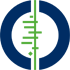 Developing a Protocol for a Cochrane Systematic Review29 November – 1 December 2016Penang Medical College4 Jalan Sepoy Lines, 10450 Penang, MalaysiaRegistration Form	Participant Details:	Registration Fee: RM650	Payment Mode: 	 Cheque                                           Direct deposit                                               LPO	LPO No.: __________________________________	Hospital:  _________________________________	Amount (RM): _____________________________              Please complete the Registration Form and email it to Ms Nila Pillai  22nd November 2016.	A place will be secured upon receipt of payment (or scanned or faxed copy of LPO).	All cheques/LPO payments made payable to “PENANG MEDICAL COLLEGE SDN.  BHD.”  Bank details as follows:	Bank: CIMB  Islamic Bank Berhad	Branch: Jalan Burmah, Penang	Account No: 860-215-4353 , Swift Code: CIBBMYKL. Please include the reference: CochraneNov16Please mail/courier payments to: Ms Jessie Chung, Penang Medical College, 4 Jalan Sepoy Lines, 10450 Penang, Malaysia. 	Tel: 04-2287171; Fax: 04-2284285; Email: nila@pmc.edu.my 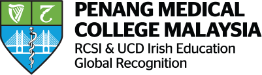 Cochrane  Malaysia Salutation (Prof/Dr/Mr/Mrs/Ms):Salutation (Prof/Dr/Mr/Mrs/Ms):Salutation (Prof/Dr/Mr/Mrs/Ms):Salutation (Prof/Dr/Mr/Mrs/Ms):Salutation (Prof/Dr/Mr/Mrs/Ms):Full Name:Full Name:Full Name:Full Name:Full Name:Name to be printed on certificate:Name to be printed on certificate:Name to be printed on certificate:Name to be printed on certificate:Name to be printed on certificate:Institution/Company:Institution/Company:Institution/Company:Institution/Company:Institution/Company:Department:Department:Department:Department:Department:Contact address:Contact address:Contact address:Contact address:Contact address:Contact Number:  Office/Mobile (please indicate)Contact Number:  Office/Mobile (please indicate)Contact Number:  Office/Mobile (please indicate)Contact Number:  Office/Mobile (please indicate)Contact Number:  Office/Mobile (please indicate)Email address:Email address:Email address:Email address:Email address:Dietary requirements:(Please tick as appropriate)Nil Vegetarian